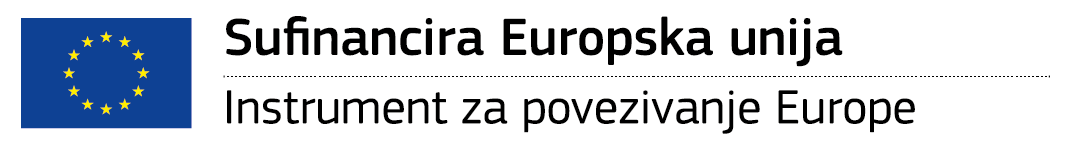 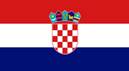 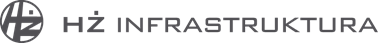 Počinje projektiranje drugog kolosijeka pruge Škrljevo – Rijeka – Jurdani.  Projekt je s 85 posto (8,5 milijuna eura) sufinanciran iz Instrumenta za povezivanje Europe (Connecting Europe Facility – CEF)Cilj je projekta modernizacija i razvoj riječkoga prometnog pravca koji je sastavni dio Mediteranskog koridoraZAGREB, 15. prosinca – HŽ Infrastruktura je sa zajednicom ponuditelja koju čine hrvatske tvrtke INSTITUT IGH d.d. i Granova d.o.o. potpisala ugovor za izradu projektne dokumentacije za izgradnju drugog kolosijeka, modernizaciju i obnovu dionice pruge Škrljevo – Rijeka – Jurdani duljine 27,5 km. Ugovor je vrijedan 33 milijuna i 777 tisuća kuna, a ugovor je zaključen nakon što je proveden međunarodni natječaj. Projekt se s 85 posto sredstava sufinancira iz Instrumenta za povezivanje Europe.Završetak projektiranja planiran je krajem 2019.Europska unija prepoznala je potrebu otklanjanja postojećeg tzv. uskog grla na području riječkoga čvorišta, čime bi se omogućili daljnji razvoj postojećih kapaciteta Luke Rijeka te stvaranje učinkovitoga gradskog i prigradskog željezničkog prijevoza.Stoga je 2015. iz Instrumenta za povezivanje Europe HŽ Infrastrukturi za projekt bespovratno dodijelila 8,5 milijuna eura, što je 85 posto prihvatljivih troškova projekta koji iznose 10 milijuna eura. Preostali dio maksimalne vrijednosti projekta u iznosu od 1,5 milijuna eura sufinancirat će Republika Hrvatska. U sklopu projekta predviđena je i priprema tehničke dokumentacije za rekonstrukciju šest kolodvora, izgradnju 13 novih i rekonstrukciju četiriju postojećih stajališta, izgradnju odnosno rekonstrukciju 13 nadvožnjaka i 18 podvožnjaka, šest pothodnika i osam nathodnika, triju tunela i 27 propusta te pet željezničko-cestovnih prijelaza i 15 pješačkih prijelaza.Također do kraja 2019. izradit će se studija izvodljivosti, analiza troškova i koristi, studija utjecaja na okoliš, Idejni projekt i Glavni projekt, a rješavat će se i imovinsko-pravni odnosi. Ishođenjem svih potrebnih rješenja i dozvola stvorit će se podloga za apliciranje za sredstva iz europskih fondova za nastavak projekta, odnosno izvođenje radova. 